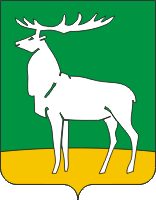 Муниципальное образование город Бузулук Оренбургской области VI созывГОРОДСКОЙ СОВЕТ ДЕПУТАТОВг. БузулукРЕШЕНИЕ06.03.2024                                                                                                      № 377Об отчете главы города Бузулукао результатах деятельности администрации города Бузулука за 2023 годНа основании статей 12, 132 Конституции Российской Федерации, статьи 36 Федерального закона от 06.10.2003 №131-ФЗ «Об общих принципах организации местного самоуправления в Российской Федерации», статей 25, 30 Устава города Бузулука городской Совет депутатов решил:Принять к сведению отчет главы города Бузулука о результатах деятельности администрации города Бузулука за 2023 год согласно приложению.Настоящее решение вступает в силу со дня его принятия и подлежит размещению на  официальном сайте муниципального образования город Бузулук Оренбургской области https://buzuluk.orb.ru и опубликованию на правовом интернет-портале Бузулука БУЗУЛУК-ПРАВО.РФ.Председатель городскогоСовета депутатов                                                                              А.А. ШубинРазослано: в дело, Бузулукской межрайонной прокуратуре, главе города,   постоянной депутатской комиссии по экономическим вопросам, управлению экономического развития и торговли администрации города Бузулука,   управлению по информационной политике администрации города  Бузулука, правовому управлению администрации города БузулукаОтчет главы города Бузулука В.С. Песковао результатах деятельности администрации города за 2023 годДобрый день, уважаемые депутаты!Представляю отчет об итогах работы Администрации города, за            2023 год. Главными задачами в работе Администрации города остаются:- исполнение полномочий в соответствии с Федеральным законом №131-ФЗ «Об общих принципах организации местного самоуправления в Российской Федерации»;- реализация мероприятий национальных и региональных проектов, областных и муниципальных программ.Поставленные задачи решаются во взаимодействии с депутатами, Правительством Оренбургской области, руководителями и работниками городских предприятий, организаций и учреждений. Наша команда трудится и делает всё, чтобы город развивался, становился лучше и комфортнее для жизни: благоустраиваем, строим, наводим и поддерживаем порядок.На особом контроле находятся вопросы, связанные с оказанием помощи родным военнослужащих, участвующих в специальной военной операции. Действуют меры поддержки на всех уровнях. Механизм их получения максимально упрощен и понятен. В Администрации города работает телефон горячей линии для родных военнослужащих. Каждый поступивший запрос отрабатывается оперативно всеми задействованными структурами.На предприятиях города и просто по личной инициативе граждан, депутатов городского Совета, волонтеров, осуществляется сбор средств для поддержки участников специальной военной операции. Организовано тесное сотрудничество с волонтерскими пунктами сбора гуманитарной помощи и предпринимателями города по оказанию помощи участникам СВО. Самое главное, чтобы наши земляки, наша  российская армия, стоящие сегодня на защите интересов России, чувствовали нашу постоянную поддержку. Актуальными остаются традиционные вопросы деятельности администрации города.Результаты деятельности администрации города Бузулукав 2023 году по направлениям социально - экономического развитияЭкономика и муниципальное управление в МО г. БузулукЭкономика, предпринимательство, инвестицииОснову экономического потенциала города составляют крупные и средние предприятия промышленного производства, субъекты малого предпринимательства всех основных видов экономической деятельности: добыча полезных ископаемых; обрабатывающие производства; обеспечение электрической энергией, газом и паром; кондиционирование воздуха; водоснабжение; водоотведение, организация сбора и утилизации отходов, деятельность по ликвидации загрязнений. Ведущими промышленными предприятиями города являются предприятия по добыче топливно - энергетических полезных ископаемых    (АО «Оренбургнефть», ООО «Нефтяная Компания «Новый Поток», ООО «ННК - Оренбургнефтегаз»), нефтесервисные компании, предприятия перерабатывающей промышленности (АО «Композит Групп», группа компаний «Городской торг», ООО «Бузулукское молоко») и ряд других. В 2023 году объем промышленного производства составил 481,2 млрд. рублей. Объем инвестиций в основной капитал за январь - декабрь 2023 года по предварительным данным составил 39,9 млрд. рублей.Рост объема инвестиций обусловлен реализацией инвестиционных проектов. Нефтяная Компания «Новый Поток» реализует долгосрочный инвестиционный проект «Разработка Воронцовского, Гремячинского и Могутовского месторождений на территории Бузулукского района» стоимостью 37,3 млрд. рублей на период с 2018 по 2026 годы. В настоящий момент достигнута завершающая стадия разработки Воронцовского месторождения и начата разработка Могутовского месторождения. Объем инвестиций в 2023 году составил 5,8 млрд. рублей.С 2017 года реализуется инвестиционный проект по реконструкции действующего полигона захоронения твердых коммунальных отходов в рамках заключенного концессионного соглашения с ООО «Саночистка». Инвестиционный проект по установке современного мусоросортировочного комплекса с линией по сортировке твердых коммунальных отходов мощностью не менее 3,5 тыс. тонн/месяц, предполагает объем инвестиций, привлекаемых в экономику города, в сумме 34,5 млн. рублей. В настоящее время на полигоне построен пункт весового контроля и смонтирована линия, позволяющая сортировать мусор с выделением картона, стекла и пластмассы, построен цех по пакетированию вторсырья, организовано электроснабжение сортировочного комплекса и реализуется обустройство подъездных путей. В 2023 году выполнено 30% объема по строительству площадки для выгрузки мусоровозов на сортировочный комплекс. Сумма инвестиций за 2023 год составила 3,4 млн. рублей.ООО «Роста – Терминал» осуществляет реализацию проекта «Реконструкция Нефтебазы» по обустройству нефтебазы дополнительным резервуаром для хранения нефти, что позволит увеличить обороты. В настоящий момент осуществлена реконструкция газоуравнительной системы резервуаров, увеличена длина железнодорожной эстакады, установлены молниеотводы, система охранно-пожарной сигнализации, построена противопожарная площадка, а также проведено дооснащение объекта техническими средствами безопасности и установлены полупогружные насосы. Объем инвестиций в 2023 году составил 62,1 млн. рублей. В минувшем году продолжились работы по строительству маслоэкстракционного завода «Астон-Поволжье».  Общая стоимость проекта составит 17,8 млрд. руб. Проектом предусмотрено строительство завода с полным производственным циклом мощностью 3000 тонн в сутки. Планируется строительство котельной мощностью 130 тонн пара в час, элеватора на 200 тысяч тонн единовременного хранения, маслобакового хозяйства мощностью единовременного хранения 20 тыс. тонн. Предприятие будет безотходным, так как экстракционный шрот подсолнечника используют в качестве комбикорма для животных и птицы. Помимо этого, компания планирует построить в Бузулуке ТЭЦ, где в качестве топлива будут использовать лузгу от семян. Планируется обеспечение 520 рабочих мест. В планах дальнейшего развития предприятия – производство бутилированного масла под местным брендом.На настоящий момент произведены работы по заливке фундамента, проложено 400 метров внешних сетей по водоснабжению, завезено оборудование по переработке семян подсолнечника и оборудование для хранения сырья (элеватор), построен 1 силос (3 находятся в стадии строительства) из 10 планируемых, обустроено 25 % железнодорожных путей. АО «Композит Групп», в рамках реализации государственной программы по импортозамещению отрасли тяжелого машиностроения расширяет объемы производства.На настоящий момент основной вид продукции – это радиаторы и промышленное холодильное оборудование. Это часть оборудования для охлаждения различных жилых комплексов, промышленных помещений, складов, магазинов, молокозаводов. Запущено производство радиаторов охлаждения двигателя российских автомобильных заводов – Камаз, Лиаз и другие.На предприятии действуют один цех, дополнительно в 2023 году проведена модернизация еще одного цеха, сумма инвестиций первого этапа 290 млн. рублей (производство промышленного холодильного оборудования).Стабильно продолжают свою деятельность группа компаний «Городской торг» и ООО «Бузулукское молоко». Сегодня группа компаний «Городской торг» - это торговля и собственное производство. Успешно работают шесть цехов: колбасный, хлебный, кондитерский, пельменный, кулинарный и цех по производству безалкогольной	 продукции. Объем выпускаемой собственной продукции составляет 1,177 млрд. рублей. Сумма налогов и сборов, уплаченная в бюджеты всех уровней 277,6 млн. рублей. Средняя заработная плата составляет 41 139 рублей. Общий штат сотрудников – порядка тысячи человек. Ежегодно они увеличивают ассортимент своей продукции, участвуют в различных конкурсах и занимают призовые места, тем самым подтверждая качество производимых товаров.ООО «Бузулукское молоко» - это динамично развивающееся предприятие по производству более 50 наименований молочной продукции высокого качества. На предприятии уделяется особое внимание соблюдению технологических стандартов и высочайшей гигиенической культуре производства. Производится комплексная модернизация оборудования, осуществлена добровольная сертификация по международной системе стандартов безопасности производства пищевой продукции.Выручка за 2023 год составила 1,7 млрд. рублей.  Сумма налогов и сборов, уплаченная в бюджеты всех уровней – 207,4 млн. рублей. Объем переработки молока составляет 28,7 тыс. тонн. На предприятии трудятся более 400 человек. Средняя заработная плата – 44 315 рублей. В планах у предприятия строительство магазина, оснащенного современным торговым оборудованием на производственной базе предприятия, запуск нового цеха производства мороженого и приобретение 8 единиц техники (молоковозов и рефрижераторов для перевозки готовой продукции). По состоянию на 01.01.2024 года на территории города зарегистрировано 3 038 субъектов малого и среднего предпринимательства.В малом и среднем бизнесе занято 12 724 человека (34,7 % численности занятого населения города).Общая сумма налогов, поступивших от субъектов МСП за 2023 год, составила 286,1 млн. рублей (27 % собственных – налоговых и неналоговых доходов бюджета).Реализуя меры по созданию благоприятных условий для осуществления предпринимательской деятельности на территории нашего города, администрация проводит работу по оптимизации механизмов взаимодействия с МСП на местном уровне. В рамках реализации национального проекта «Малое и среднее предпринимательство» регионального проекта «Малое и среднее предпринимательство и поддержка индивидуальной предпринимательской инициативы» на территории города Бузулука реализуются 3 его составляющие:- «Создание условий для легкого старта и комфортного ведения бизнеса»;- «Создание благоприятных условий для осуществления деятельности самозанятых граждан»; - «Акселерация субъектов МСП».В рамках регионального проекта «Создание условий для легкого старта и комфортного ведения бизнеса» 230 начинающих предпринимателей города Бузулука получили образовательную и информационную поддержку. В результате реализации проекта «Создание благоприятных условий для осуществления деятельности самозанятых граждан» обучающие мероприятия посетили 74 субъекта бизнеса, применяющих специальный налоговый режим «Налог на профессиональный доход». Количество самозанятых граждан, зафиксировавших свой статус и применяющих специальный налоговый режим «Налог на профессиональный доход» составило 4 030 человек. В программе акселерации в 2023 году от города Бузулука 6 субъектов малого и среднего предпринимательства получили микрозаймы в Оренбургском областном фонде поддержки предпринимательства,                       25 субъектов малого и среднего предпринимательства воспользовались поддержкой Гарантийного фонда Оренбургской области в виде микрозайма и поручительства, 22 предпринимателя получили комплексные услуги от центра «Мой бизнес».  В 2023 году на территории Оренбургской области продолжилась работа по оказанию государственной социальной помощи на условиях заключения социального контракта. Одним из направлений государственной социальной помощи является осуществление индивидуальной предпринимательской деятельности, в рамках которой 46 жителей города получили денежную выплату в размере от 250 до 350 тыс. рублей. Общая сумма государственной социальной помощи составила 15,6 млн. рублей.В городе развита система муниципальной поддержки субъектов малого и среднего предпринимательства. Предоставляется финансовая поддержка в виде передачи во владение и (или) в пользование муниципального имущества, в том числе земельных участков, зданий, нежилых помещений на безвозмездной, возмездной или льготной основах. В 2023 году:-заключено 23 договора аренды муниципальных нежилых помещений;-предоставлены льготы по арендной плате за пользование муниципальными нежилыми помещениями в размере 50% в сфере оказания услуг населению по пошиву и ремонту одежды, ремонту радио-телеаппаратуры, ремонту обуви и социально - ориентированным некоммерческим организациям на сумму 47,4 тыс. рублей.Проведено 3 аукциона на право заключения договоров аренды, по результатам проведения которых было заключено 3 договора аренды с субъектами малого и предпринимательства, перезаключено  10 договоров аренды, действует 9 долгосрочных договоров аренды муниципального имущества и 1 договор заключен без проведения аукциона в рамках действующей преференции. Общая площадь объектов, предоставленных в аренду, составила 2 743 кв.м.В городе функционирует бизнес – зона «МФЦ для бизнеса», ориентированная на предоставление 90  государственных и муниципальных услуг по принципу «одного окна» (за 2023 год оказано 1 041 услуга), реализуется механизм оценки регулирующего воздействия принимаемых и экспертиза принятых нормативных правовых актов, затрагивающих предпринимательскую и инвестиционную деятельность.	       2. Демография и трудСреднегодовая численность постоянного населения города Бузулука в 2023 году составила 88 389 человек (прогнозная оценка). Город Бузулук остается одним из наиболее миграционно - привлекательных населенных пунктов Оренбургской области. На протяжении ряда лет сохраняется положительное сальдо миграционного баланса. За январь-ноябрь год прирост составил 276 человек.За 2023 год в ГКУ «Центр занятости населения города Бузулука» обратились за предоставлением государственной услуги по содействию в поиске подходящей работы 1 802 человека. Безработными были признаны 754 человека.Работодателями г. Бузулука за отчетный период заявлено 6 421 свободная вакансия. На 01.01.2024 года на учете в ГКУ «ЦЗН г. Бузулука» в качестве безработных состоят 253 человека. Уровень официально зарегистрированной безработицы по г. Бузулуку на 01.01.2024 года составил 0,6% от численности экономически активного населения.  На 01.01.2024 года в банке данных ГКУ «ЦЗН г. Бузулука» 1 392 вакансии от предприятий и организаций г. Бузулука.	3. Бюджетная политикаВ 2023 году бюджетная политика администрации города была направлена на обеспечение сбалансированности и устойчивости бюджета города Бузулука на основе эффективной и стабильной налоговой политики с целью максимального выполнения действующих и принимаемых расходных обязательств.Объем доходов местного бюджета – важнейший показатель уровня развития муниципального образования. Бюджет города Бузулука за 2023 год по доходам выполнен на 102,3 %. Поступления в бюджет составили 3,06 млрд. рублей. Высокими темпами прирастали собственные доходы (+9,8%). Восстановление экономической активности прямо отразилось на росте налоговых поступлений в бюджет города. Отмечается рост платежей на         12,2 % по налогу на доходы физических лиц по сравнению с 2022 годом, а также по налогам на имущество на 9,0 %.Серьёзную поддержку удалось привлечь из вышестоящих бюджетов - безвозмездные поступления составили 2.0 млрд. рублей или 65,4% доходов бюджета города Бузулука. Одним из основных направлений работы по увеличению доходной части бюджета города стало повышение качества администрирования доходов местного бюджета, в том числе за счет активизации работы главных администраторов доходов бюджета – функциональных подразделений администрации города Бузулука.В соответствии с утвержденным Планом мероприятий по консолидации бюджетных средств и оптимизации бюджетных расходов города Бузулука в 2023 году главными администраторами доходов проведены мероприятия, что позволило привлечь дополнительные доходы в местный бюджет в сумме 5,1 млн. рублей.Проведена оценка эффективности налоговых расходов в связи с предоставлением налоговых льгот по местным налогам по решениям городского Совета депутатов.  Сумма недополученных доходов составила 1,5 млн. рублей. Данными льготами воспользовались 5360 жителей города. Все льготы носят социальный характер и признаны эффективными. Все льготы будут предоставляться и в 2024 году.  Управление бюджетными расходами также является важным вопросом обеспечения устойчивого и сбалансированного экономического развития города.В 2023 году расходы бюджета составили 3,04 млрд. рублей, из них     доля программных расходов составляет 99,7 %. Такой метод планирования обеспечивает связь между выделяемыми ресурсами и результатами их использования, способствует большей эффективности и прозрачности, а также усилению ответственности при расходовании средств.В течение 2023 года обеспечена своевременная выплата заработной платы работникам муниципальных учреждений, план мероприятий «дорожной карты» исполнен в полном объеме.   Отсутствует просроченная кредиторская задолженность за выполненные работы и услуги.Для расширения общественного участия в бюджетном процессе проводится работа по реализации инициативного бюджетирования. В рамках проекта «Народный бюджет» в 2023 году установлены два универсальных спортивно – игровых комплекса на улице Севастопольская д. 92 и в 1 микрорайоне д. 16, заасфальтирован школьный двор МОАУ «СОШ № 3». Общая сумма расходов составила 3,0 млн. рублей, вклад граждан составил 150,00 тыс. рублей.Расходы на реализацию Инициативных проектов в 2023 году составили    4,4 млн. рублей, вклад граждан 1,5 млн. рублей. Заасфальтированы дороги на ул. Псковская д. 20 - д. 37, по ул. Театральной, д. 28 - д. 36 и дорога в Инженерном переулке. Продолжена реализация проекта «Школьный бюджет», основной целью которого является выявление, и поддержка инициатив учащихся 9-11 классов школ города Бузулука по реализации общественно значимых проектов. Бюджет проекта в 2023 году составил 1,1 млн. рублей и к участию были привлечены 11 школ города.Что касается долговой политики города Бузулука - она проводится в соответствии с основными направлениями, ежегодно утверждаемыми постановлением администрации города Бузулука.Так муниципальный долг города Бузулука по состоянию на 01.01.2023 составил 48,7 млн. рублей (основной долг по бюджетному кредиту из областного бюджета, полученному в 2021 году). Муниципальный долг города Бузулука в 2023 году уменьшился на 13,02 млн. рублей. Текущие платежи по бюджетному кредиту погашались согласно графику.Ни бюджетные кредиты, ни кредиты кредитных организаций в 2023 году не привлекались.Муниципальный долг на 01.01.2024 года составил 35,7 млн. рублей.				4. Управление муниципальным имуществомЭффективное использование муниципального имущества включает в себя обеспечение его сохранности, развития, функционирования и использования всех объектов муниципальной собственности в интересах города Бузулука.Доходы от использования муниципального имущества остаются основным источником неналоговых доходов бюджета города.В 2023 году на цели жилищного строительства предоставлены земельные участки общей площадью 1,13 га (из них 0,7 га для индивидуального жилищного строительства многодетным семьям). Путем проведения аукционов предоставлено: 15 земельных участков, площадью 1,56 га, в том числе:- в аренду 14 земельных участков (в том числе для строительства объектов торговли, склада, офисного здания, автомобильной мойки индивидуальных гаражей и жилых домов), общей площадью 1,51 га;- в собственность 1 земельный участок для ведения садоводства, площадью 0,05 га. Заключено 52 договора купли-продажи земельных участков под существующими объектами капитального строительства. Поступления от продажи земельных участков неразграниченной государственной собственности составили 4,78 млн. рублей. По состоянию на 01.01.2024 года между администрацией города,  сторонними организациями и физическими лицами заключено 388 договоров аренды земельных участков. Поступления по договорам аренды земельных участков государственной неразграниченной собственности составили 44,15 млн. рублей, по договорам аренды земельных участков, находящихся в муниципальной собственности – 11,96 млн. рублей.478 земельных участков под существующими жилыми домами, общей площадью 3,61 га, переданы бесплатно в собственность.17 земельных участков, предназначенных для ведения садоводства и огородничества, общей площадью 1,1 га предоставлены бесплатно в собственность в упрощенном порядке.С момента вступления в силу Закона Оренбургской области от 22.09.2011 г.  № 413/90-V-ОЗ «О бесплатном предоставлении на территории Оренбургской области земельных участков гражданам, имеющим трех и более детей» включено в специальный фонд 616 земельных участков, в том числе в 2023 году 14 земельных участков для осуществления индивидуального жилищного строительства.В целях увеличения поступлений доходов бюджета города регулярно проводится работа по сокращению недоимки по арендной плате за муниципальные земельные участки. Задолженность прошлых лет по арендной плате за земельные участки снизилась на 57 % по сравнению с задолженностью на 01.01.2023 года и составила 180,46 тыс. руб. За 2023 год по взысканию суммы долга по оплате за пользование земельными участками, а также по заключенным договорам аренды земельных участков подано 2 исковых заявления в судебные органы, вынесено судебных решений на общую сумму 2,4 млн. рублей.5. Организация работы с населением, взаимодействие с общественнымиорганизациямиВажным направлением деятельности администрации города Бузулука в отчетном году продолжала оставаться работа с обращениями граждан. В 2023 году в администрацию города поступило 547 письменных обращений граждан и 484 обращения – через электронную интернет-приемную.В 2023 году должностными лицами администрации города на личных приемах принято 64 человека, из них главой города принято 37 человек.     Основными темами обращений являлись вопросы:- комплексное благоустройство - 389 обращений (37,7 %);- коммунальное хозяйство - 231 обращение (22,4 %);- обеспечение граждан жильем, пользование жилищным фондом, социальные гарантии в жилищной сфере - 103 обращения (10 %);- строительство - 2 обращения (0,2 %);- социальное обслуживание - 11 обращений (1,1 %).Постановлением администрации города Бузулука от 14.12.2022                  № 2480-п утверждена муниципальная программа «Укрепление межнациональных отношений, профилактика терроризма и экстремизма                   в городе Бузулуке», целью которой является поддержание в обществе межэтнического согласия, национальной и религиозной терпимости, профилактика терроризма и экстремизма в городе Бузулуке. Информация об оценке эффективности реализации муниципальной программы и достижении показателей размещена на официальном сайте города Бузулука в сети Интернет buzuluk.orb.ru в разделе «Бюджет/муниципальные программы/ аналитические материалы». Администрацией города Бузулука в 2023 году реализованы все запланированные мероприятия Плана по реализации в городе Бузулуке «Стратегии противодействия экстремизма в Российской Федерации до 2025 года».6. Цифровое развитие и информатизацияВ городе Бузулуке   реализуются стратегические цели государственной и муниципальной политики в сфере цифрового развития: формирование современной информационно-коммуникационной инфраструктуры                        и повышение эффективности муниципального управления. Ключевым условием успешного развития информационного общества, улучшения качества жизни и условий ведения предпринимательской деятельности является освоение населением базовых навыков и компетенций использования информационно - коммуникационных технологий, умение горожан пользоваться электронными сервисами и безопасность в применении информационных технологий в жизни.В течение 2023 года администрацией города Бузулука велась активная работа по развитию цифровых компетенций и повышению цифровой грамотности для жителей города. В рамках Всероссийского проекта «Урок цифры» освоили курс цифровой грамотности 17 905 учащихся школ города Бузулука с получением сертификата о прохождении онлайн-курса обучения.Продолжена работа по увеличению количества услуг, предоставляемых в электронном виде на Едином портале государственных и муниципальных услуг (функций) (ЕПГУ). Развитие цифровых технологий не стоит на месте, развиваются электронные сервисы и происходит упрощение процедур получения услуг, не выходя из дома.  По состоянию на 01.01.2024 года, более 53 тыс. жителей (60 процентов от численности населения города) прошли регистрацию на Портале государственных услуг, таким образом, получая доступ к широкому кругу услуг в электронном виде. Продолжается совершенствование системы муниципального управления на основе применения информационно-коммуникационных технологий. В 2023 году администрацией города Бузулука и структурными подразделениями предоставлено 8285 услуг в электронном виде, что составило 90,1 % от общего количества оказанных муниципальных услуг (по сравнению с 64,9 % в 2022 году). Данная статистика свидетельствует о росте количества услуг, оказываемых через ЕПГУ и популяризации данного способа получения услуг у населения города, как среди физических, так и среди юридических лиц.Количество зарегистрированных пользователей, воспользовавшихся услугой «Электронный дневник» на сервисе «Электронные услуги Оренбургской области в сфере образования» составило 11 753 человека.Для расширения диалога с жителями города Бузулука в администрации города и учреждениях образования города внедрена единая система сбора обращений граждан (ПОС-система предназначена для взаимодействия граждан с органами власти). Граждане могут направлять жалобы по широкому спектру вопросов, а также участвовать в опросах, голосованиях и общественных обсуждениях по проектам благоустройства территории, реконструкции, строительства, землепользования. За 2023 год поступило 401 обращение. Сроки рассмотрения обращений граждан отслеживаются ежедневно.Работает платформа «Активный гражданин». Сервис позволяет быстро решать проблемы в различных сферах жизнедеятельности: от дорожного хозяйства, здравоохранения или экологии до благоустройства и других отраслей ЖКХ. За 2023 год поступило 74 обращения.На официальном сайте муниципального образования город Бузулук Оренбургской области создано 29 разделов, которые соответствуют видам деятельности администрации. Функционирует электронная интернет-приемная. Общее количество просмотров официального сайта в 2023 году превысило 245 тысяч.					II. Социальная сфера                                          1. ОбразованиеСеть муниципальных образовательных организаций города Бузулука в 2023 году представлена 25 дошкольными образовательными организациями, двумя организациями дополнительного образования, 13 общеобразовательными школами, из них одна гимназия, одна начальная, две основные, восемь средних и одна специальная (коррекционная).Все образовательные организации города имеют лицензию и свидетельство об аккредитации, что подтверждает заявленный ими уровень предоставляемых образовательных услуг, качество образования и воспитания в соответствии с государственными образовательными стандартами. В 2023 году все общеобразовательные организации, реализующие программы начального, основного, среднего общего образования успешно прошли аккредитационный мониторинг, проведенный Рособрнадзором.В рамках выполнения соглашения между Министерством образования Оренбургской области и муниципальным образованием город Бузулук на модернизацию объектов муниципальной собственности для размещения дошкольных образовательных организаций в 2023 году за счет средств областного и местного бюджетов выделен общий объем бюджетных ассигнований 49,6 млн. рублей. Финансирование освоено в полном объеме, в том числе работы по капитальному ремонту кровель и замене оконных блоков зданий дошкольных образовательных организаций МДОАУ «Детский сад №1 комбинированного вида», МДОБУ «Детский сад №6», МДОБУ «Детский сад № 32», МДОАУ «Детский сад комбинированного вида № 33». В 2023 году разработана проектно-сметная документация по объектам капитального ремонта (ремонт кровли и замена оконных блоков) на сумму     1,9 млн. рублей (МДОАУ «Детский сад №1 комбинированного вида», МДОАУ «Детский сад комбинированного вида № 33», МДОБУ «Детский сад № 6», МДОБУ «Детский сад № 9», МДОБУ «Детский сад № 19», МДОБУ «Детский сад № 25», МДОБУ «Детский сад № 32»). В рамках модернизации дошкольных образовательных организаций проведено оказание услуги государственной экспертизы в части проверки достоверности определения сметной стоимости ремонта в МДОАУ «Детский сад №1 комбинированного вида», МДОАУ «Детский сад комбинированного вида       № 33», МДОБУ «Детский сад № 9», МДОБУ «Детский сад № 19» на сумму 353,5 тыс. рублей. 26.12.2023 года открыты лимиты на заключение договора на проведение государственной экспертизы по объекту МДОБУ «Детский сад № 25» в сумме 187,7 тыс. рублей.В 2023 году предусмотрено финансирование на осуществление мер по обеспечению в муниципальных организациях требований к антитеррористической защищенности объектов (территорий) в рамках государственной программы «Укрепление межнациональных отношений, профилактика терроризма и экстремизма в городе Бузулуке». Общий объем бюджетных ассигнований за счет средств областного и местного бюджетов составил 6,5 млн. рублей. Из них 1,7 млн. рублей предусмотрено на дошкольные образовательные организации и 4,8 млн. рублей на общеобразовательные организации. В общеобразовательных организациях в 2023 году были оказаны услуги по разработке проектно-сметной документации на установку автономной системы экстренного оповещения работников, обучающихся и иных лиц, находящихся на объекте (территории), о потенциальной угрозе возникновения чрезвычайных ситуаций.В 2023 году на территории города в рамках национального проекта «Образование» реализовывались региональные проекты:- «Развитие системы поддержки молодежи («Молодежь России»). Финансирование составило 800,0 тыс. руб. Все запланированные мероприятия выполнены в полном объеме.- «Современная школа», в рамках которого на строительство новой общеобразовательной школы на ул. Мурманской на 825 мест было направлено 486,3 млн. руб.- «Патриотическое воспитание граждан Российской Федерации» направленный на осуществление выплат советникам директоров по воспитанию и взаимодействию с детскими общественными объединениями. Финансирование проекта составило 2,8 млн. руб.- «Успех каждого ребенка», в рамках которого проведен капитальный ремонт и техническое оснащение МОАУ г. Бузулука «СОШ № 10 им. Героя Советского Союза Федора Константиновича Асеева» на сумму 2,8 млн. руб.На 01.09.2023 года в 13 школах города обучались 11883 учащихся. Из них: 11731 в общеобразовательных классах, 152 в классах для детей с ограниченными возможностями здоровья С(к)Ш.В декабре 2023 года МОАУ «СОШ № 8» стала обладателем гранта в форме субсидии на оказание государственной поддержки образовательным организациям, реализующим основные образовательные программы дошкольного, основного, среднего общего образования, активно внедрившим лучшую практику государственного управления в 2023 году. На базе МОАУ «Гимназия №1 им. Романенко Ю.В.» работает региональная опорная площадка по реализации федеральной государственной информационной системы «Моя школа». Цель реализации системы  обеспечение эффективной информационной поддержки организации системы образования и граждан в рамках процессов организации получения образования и управления образовательным процессом, а также создание условий для цифровой трансформации системы образования и эффективного использования новых возможностей информационных технологий.В июне 2023 года с целью выявления творческого потенциала педагогических коллективов дошкольных образовательных организаций (ДОО) города Бузулука в создании развивающей предметно-пространственной среды на территории дошкольной образовательной организации в летний оздоровительный период состоялся ежегодный городской конкурс «Лучший дворик - 2023» среди дошкольных образовательных организаций. В конкурсе приняли участие 25 детских садов. Победителями городского конкурса «Лучший дворик» среди дошкольных образовательных организаций» признаны 5 детских садов: I место - МДОБУ «Детский сад № 25»; II место - МДОБУ «Детский сад №17»; МДОБУ «Детский сад № 23»; III место - МДОБУ «Детский сад № 14», МДОБУ «Детский сад № 21 комбинированного вида».КультураОдним из главных ресурсов обеспечения политики по сохранению нематериального культурного наследия города Бузулука является сеть муниципальных бюджетных учреждений культуры и муниципальных бюджетных учреждений дополнительного образования г. Бузулука, подведомственных Управлению по культуре, спорту и молодёжной политике администрации г. Бузулука и осуществляющих:Культурно-досуговую деятельность:- МБУК г. Бузулука Дом культуры «Машиностроитель»;- МБУК г. Бузулука «Дворец культуры «Юбилейный»;          Просветительскую деятельность:      - МБУК г. Бузулука «Городская централизованная библиотечная система», в составе которой пять библиотек, из них одна - центральная детская библиотека;- МБУК г. Бузулука «Бузулукский краеведческий музей»;           Образовательную деятельность:- МБУ ДО г. Бузулука «Детская музыкальная школа имени Фёдора Ивановича Шаляпина»; - МБУ ДО г. Бузулука «Детская школа искусств». В 2023 году МБУК г. Бузулука «Бузулукский краеведческий музей» полностью реализовал мероприятия по техническому  оснащению музейным оборудованием. Сумма проекта – 14 млн. рублей: федеральный бюджет –     12,1 млн. руб., региональный бюджет - 502,9 тыс. руб., местный бюджет-        1,4 млн. руб. Для эффективной работы музей приобрел современное оборудование, в том числе, оборудование и технические средства, необходимые для осуществления экспозиционно-выставочной деятельности, а также фондовое оборудование, специализированное оборудование для работы с посетителями с ограниченными возможностями здоровья. Центральная детская библиотека прошла в 2023 году федеральный конкурсный отбор на создание в 2024 году модельной библиотеки, уже второй в городе, с грантовым обеспечением 15 млн. рублей.Проект библиотеки «Новая строфа» (молодежный поэтический клуб «Твердый переплет») прошел федеральный отбор, выиграв сумму гранта       499 тыс. рублей в конкурсе Президентского Фонда Культурных Инициатив (ПФКИ) и стал пятым проектом – победителем. Проект «Театральный БУМ» МБУК г. Бузулука ДК «Машиностроитель» прошел конкурсный отбор ПФКИ и объявлен победителем. Сумма гранта - 422 тыс. рублей. Период реализации - 2024 год.МБУК «Бузулукский краеведческий музей» получил денежное поощрение на закупку светового оборудования в размере 300 тыс. руб. за призовое место во всероссийском конкурсе «Озарение», организованном музеем «Огни Москвы» при поддержке Президентского фонда культурных инициатив.         Впервые организованные и успешно реализованные мероприятия 2023 года: в рамках Международного кинофестиваля «Восток-Запад. Классика и авангард» и первый городской конкурс любительских фильмов «Столица & Провинция. Профессионалы и Любители»; городской проект «Большая перемена» в рамках года Педагога и наставника в России и Дня учителя.            			     3. Физическая культура и спортВ 2023 году в рамках реализации регионального проекта «Создание для всех категорий и групп населения условий для занятий физической культурой и спортом, массовым спортом, в том числе повышение уровня обеспеченности населения объектами спорта, а также подготовка спортивного резерва (Оренбургская область)» была произведена укладка искусственного покрытия беговых дорожек на стадионе в 3 микрорайоне. В рамках национального проекта «Демография» (регионального проекта «Спорт-норма жизни») приобретено спортивное оборудование и инвентарь для МБУ г. Бузулука «Спортивная школа олимпийского резерва». Финансирование составило 3,8 млн.руб., все мероприятия выполнены в полном объеме.В 2023 году на территории города Бузулука было проведено                         88 городских физкультурных и спортивных мероприятий. Самые массовые из них: чемпионат города по волейболу в три лиги, чемпионат города по мини-футболу, первенство города по лыжным гонкам на приз газеты «Российская провинция», Всероссийская массовая лыжная гонка «Лыжня России-2023», Всероссийский день бега «Кросс нации-2023». Сборные команды города по видам спорта приняли участие в 70 соревнованиях областного и всероссийского масштаба.Численность занимающихся физической культурой и спортом в 2023 году составила 44 803 человека. В спортивных секциях образовательных организаций города занимаются более десяти тысяч человек.На территории города Бузулука развиваются более 30 видов спорта.В 2023 году продолжил работу центр тестирования ГТО. Приняли участие в тестировании 2557 человек, из них 2244 человека выполнили требования нормативов ГТО на знаки разного достоинства (1010 - золотых, 615 - серебряных, 619 - бронзовых).					4. Молодежная политикаВ городе Бузулуке функционирует учреждение по работе с молодежью - Муниципальное бюджетное учреждение города Бузулука «Молодежный центр «Единство», в структуре которого действует отдел по развитию и поддержке добровольчества (волонтерства). Общее количество молодых людей, получивших услуги в 2023 году – 5557 человек.Вместе с этим администрация города Бузулука в своей работе взаимодействует с 6 некоммерческими организациями, 42 добровольческими объединениями, 10 молодежными общественными организациями, 9 студенческими советами, 6 советами молодых специалистов, клубом молодых семей «Семейная мозаика».В целях обеспечения комплексного развития молодежной политики, а также сопровождения молодых талантов и предоставления молодежи возможностей для самореализации реализована комплексная программа трансформации молодежной политики «Регион для молодых». Для действенной занятости молодежи активно действует Бузулукское местное отделение молодежной общероссийской общественной организации «Российские студенческие отряды». В летний период 143 студента были трудоустроены по направлениям: строительные отряды, педагогические отряды, сельскохозяйственные отряды и медицинские отряды, путинное направление.Сегодня молодежная политика выступает как пространство социализации развития профессиональных компетенций молодых людей, как будущих специалистов. Тем самым сдвигаются ориентиры от просто профессионала к профессионалу - с активной жизненной позицией.                                                 III. Городское хозяйство                                  1. Жилищно - коммунальное хозяйствоРабота администрации города Бузулука в сфере жилищно-коммунального хозяйства в 2023 году была направлена на решение следующих основных задач:- обеспечение надлежащего технического состояния жилищного фонда и объектов коммунальной инфраструктуры;- обеспечение санитарной очистки придомовых территорий МКД;- формирование профессионального конкурентного управления в сфере жилищно-коммунального хозяйства;- выполнение мероприятий, направленных на энергосбережение и повышение энергетической эффективности.Жилищный фонд города Бузулука состоит из 1112 многоквартирных домов общей площадью 1432 тыс. м2. В 2023 году осуществляли свою деятельность 13 организаций, управляющие многоквартирными домами, в том числе 11 управляющих организаций, 1 товарищество собственников жилья, 1 товарищество собственников недвижимости.В рамках реализации краткосрочного плана региональной программы «Проведение капитального ремонта общего имущества в многоквартирных домах, расположенных на территории Оренбургской области, в 2014-2043 годах», в 2023 году проведен капитальный ремонт в 37 многоквартирных домах города Бузулука за счет средств регионального оператора на общую сумму 215,0 млн. руб. В 2023 году выполнены мероприятия по реконструкции котельной БПО МУП ЖКХ г. Бузулука по адресу: Оренбургская область, г. Бузулук, ул. Магистральная, 2. Объект введен в эксплуатацию. В 2023 году произведен капитальный ремонт тепловых сетей по следующим объектам:- капитальный ремонт тепловой сети от котельной № 2, расположенной по адресу: Оренбургская область, г. Бузулук, ул. Л. Чайкиной, № 3 до перекрестка ул. Л. Чайкиной и ул. Ленинградская (протяженность 383,54 м);- капитальный ремонт тепловой сети (от ТК6564 до МКД № 37 по ул. Луганская) котельной № 16, расположенной по адресу: Оренбургская область, г. Бузулук, ул. Губкина, № 16 Б (протяженность 385,54 м). В 2023 году в рамках подготовки к отопительному периоду 2023-2024 годов предприятиями коммунального комплекса города Бузулука было подготовлено к работе 45 котельных (100 %). Также проводилась  замена 2437 метров тепловых сетей из запланированных 1482 метров (164,4 %), 1666 метров водопроводных сетей при плане 977 метров (170,5 %), 170 метров канализационных сетей из запланированных 100 метрах канализационных сетей (170 %). Было отремонтировано 41,9 км. электрических сетей, 67 трансформаторных подстанций (100 %).МУП «ВКХ г. Бузулука» выполнен ввод в эксплуатацию, в том числе   поверенных общедомовых приборов учета в 20 многоквартирных домах. Проводятся мероприятия, направленные на энергосбережение в системах водоснабжения по замене запорной арматуры на сетях водопровода диаметром 50-200 мм., замене водопроводных вводов на многоквартирных домах и распределительных водопроводных линиях, что позволит значительно сократить потерю воды при инцидентах на объектах водоснабжения.МУП ЖКХ г. Бузулука выполнена установка 3 общедомовых приборов учета тепловой энергии и горячего водоснабжения. В 2023 году в соответствии в рамках муниципальных контрактов на выполнение работ по обустройству мест (площадок) накопления твердых коммунальных отходов на территории города Бузулука проведены работы по обустройству (реконструкции) 102 контейнерных площадок, в том числе оборудование нового ограждения с трех сторон высотой не менее 1 метра, восстановление твердого основания, обустройство места для накопления крупногабаритных отходов.За 2023 год с мест (площадок) накопления твердых коммунальных отходов региональным оператором по обращению с твердыми коммунальными отходами (ТКО) ООО «Природа» вывезено ТКО 32 403,6 тонн. В рамках заключенных муниципальных контрактов с мест несанкционированного размещения отходов произведен вывоз отходов в объеме 25663, 9 м3 (6 416,00 тонн). В рамках осуществления мер по экологической реабилитации, восстановлению и улучшению экологического состояния водных объектов проведены работы по очистке канала Суходол площадью 6500 м2, а также русла реки Домашка площадью 4969 м2.В рамках финансового обеспечения переданных государственных полномочий за счет целевых субвенций, предоставляемых из областного бюджета, отраслевым органом администрации города Бузулука ежегодно заключаются муниципальные контракты на выполнение мероприятий при осуществлении деятельности по обращению с животными без владельцев с полным освоением предоставляемых субвенций.Объем субвенций в 2023 году составил 744,0 тыс. руб., что позволило провести мероприятия по отлову, содержанию, стерилизации, вакцинации, чипированию и отпуску на прежнее место обитания в отношении 58 животных без владельцев.В целом жилищно - коммунальное хозяйство города в 2023 году работало устойчиво.                                  2. Жилищная политикаПроведена активная работа по реализации федеральных, областных целевых программ, в рамках реализации национальных проектов, в том числе с участием средств местного бюджета. Проведенные мероприятия                                          в совокупности обеспечили 100 % выполнение запланированного результата                    по обеспечению жилыми помещениями отдельных категорий граждан, определенных действующим законодательством, в том числе лиц из числа          детей-сирот и детей, оставшихся без попечения родителей. В рамках реализации переданных отдельных государственных полномочий Оренбургской области по обеспечению жильем по договору социального найма и договору найма специализированного жилого помещения отдельных категорий граждан в 2023 году улучшены жилищные условия следующих категорий граждан:- лицам из числа детей – сирот и детей, оставшихся без попечения родителей,  включенным в список детей-сирот и детей, оставшихся без попечения родителей, лиц из числа  детей-сирот и детей, оставшихся без попечения родителей, которые  подлежат обеспечению жилыми помещениями, по договорам найма специализированных жилых помещений, в количестве - 17 человек;- ветерану боевых действий, состоящему на учете в качестве нуждающихся в жилых помещениях, по договорам социального найма, в количестве -1 человек.Предоставлены социальные выплаты на приобретение жилья за счёт средств областного бюджета, гражданам, состоящим на учете в качестве нуждающихся в жилом помещении, по категории многодетные семьи, имеющие трех и более несовершеннолетних детей, в количестве – 3 семей     (14 человек).Улучшили жилищные условия с использованием средств социальной выплаты в рамках комплекса процессных мероприятий «Обеспечение жильем молодых семей в Оренбургской области» государственной программы «Стимулирование развития жилищного строительства в Оренбургской области» 18 молодых семей.В соответствии с Федеральным законом от 21.12.2001 № 178-ФЗ                             «О приватизации государственного и муниципального имущества», Порядком планирования и принятия решения об условиях приватизации имущества, находящегося в муниципальной собственности муниципального образования город Бузулук Оренбургской области,  утвержденным решением городского Совета депутатов муниципального образования город Бузулук Оренбургской области от 30.03.2011 № 102, была проведена работа по приватизации муниципального имущества. В соответствии с Федеральным законом от 24.07.2007 № 209-ФЗ                          «О развитии малого и среднего предпринимательства в Российской Федерации» органами местного самоуправления оказывается имущественная поддержка субъектам малого и среднего предпринимательства в виде передачи во владение  и (или) в пользование муниципального имущества, в том числе земельных участков, зданий, нежилых помещений, оборудования, транспортных средств на возмездной основе, безвозмездной основе или на льготных условиях. В 2023 году было заключено 23 договора аренды на муниципальные нежилые помещения. Предоставлено в аренду объектов на общую площадь                  2743,0 кв.м.В 2023 году была предоставлена льгота по аренде нежилых помещений                        2 арендаторам на сумму – 47,4 тыс. рублей, в том числе:- льгота в размере 50 % арендной платы арендаторам муниципального имущества по аренде нежилых помещений в размере 47,4 тыс. рублей.3. Дорожное хозяйство и благоустройствоВ 2023 году работа администрации города Бузулука в сфере дорожного хозяйства и благоустройства была направлена на создание максимально возможных условий для комфортного проживания граждан.В течение года проводились работы по устранению деформаций и повреждений дорожного покрытия автомобильных дорог общего пользования местного значения общим объемом 12 261,3 тыс. м2.Мелкоямочный ремонт проводился с применением асфальтобетона. В 2023 году применялся струйно-инъекционный метод ремонта, при котором заделка выбоин осуществляется с применением битумной эмульсии и мелкого щебня.В 2023 году в рамках исполнения муниципальной программы «Повышение безопасности дорожного движения на территории муниципального образования города Бузулука на 2020-2026 годы» в период    с 01.01.2023 г. по 01.01.2024 г. были проведены следующие мероприятия, направленные на предупреждение причин возникновения ДТП:- выполнение работ по содержанию элементов обустройства (знаки, светофоры, разметка) автомобильных дорог общего пользования местного значения муниципального образования город Бузулук Оренбургской области;- выполнение работ по установке барьерного ограждения по адресу: ул. Народная, 56;- выполнение работ по установке дорожного ограждения по адресам: Самарская, 38а, М. Егорова 34,36, п. Новый;- выполнение работ по модернизации светофорных объектов по адресам: ул. Строителей/п. Новый – установка информационных секций, ул. Гая/Фрунзе, ул. Суворова 58;- выполнение работ по установке гобо-проекторов по адресу: ул. Суворова 58, ул. Московская;- выполнение работ по установке Г-образной опоры по адресу: ул. Суворова 58, проспект Новый;- выполнение работ по установке и замене дорожных знаков;- выполнение работ по нанесению дорожной разметки термопластом;- выполнение работ по установке интеллектуального аппаратно -программного комплекса (умного перекрестка) по адресу: ул. Липовская;-  выполнение работ по установке искусственной дорожной неровности по адресам: ул. Суворова 58, ул. Ленина 23, ул. Ленина 24,                                           ул. Дорожная/Вишневая, ул. Дорожная;- выполнение работ по проведению паспортизации 20 км. дорог.В 2022 году проект по благоустройству Троицкого парка стал победителем Всероссийского конкурса лучших проектов создания комфортной городской среды в номинации «Исторические поселения». В 2023 году на реализацию проекта было направлено 116,4 млн. руб. за счет средств федерального, областного и местного бюджетов, а также благотворительных средств. Мероприятия проекта реализованы в полном объеме.В рамках проекта обустроены пешеходные дорожки с плиточным покрытием, детская площадка, выполнено устройство дополнительного входа в парк, выполнены работы по озеленению (высадка деревьев: яблоня, ирга, клен, ель, береза, сумах), по установке фонарей освещения и скамеек с сохранением исторического стиля. Также на территории Троицкого парка появилась модульная библиотека и светомузыкальный фонтан. В рамках национального проекта «Жилье и городская среда» регионального проекта «Формирование комфортной городской среды» продолжены работы по созданию формированию комфортной городской среды (Аллея «Дружба»,3 этап). На участке от ул. Морозова до ул. Спортивная (вдоль пр. Новый) выполнены демонтажные работы, устройство системы полива, освещения. Устройство покрытий из плитки и асфальтобетона, озеленение, освещение. Установка лавочек и урн, установлена Стелла «Площадь «Дружба»». Работы выполнены в срок. Расходы реализованы в сумме 30,7 млн. рублей. 4. Городской пассажирский транспорт и обеспечение безопасности         дорожного движенияОсновным направлением транспортной политики города является наиболее полное удовлетворение потребностей населения в пассажирских перевозках, обеспечение стабильной работы пассажирского транспорта на территории города. В 2023 году на территории города Бузулука осуществлялись перевозки пассажиров по 15 маршрутам городского транспорта и 3 сезонным маршрутам на дачные и садовые общества. Общая протяженность муниципальных маршрутов регулярных перевозок составляет 482,1 км. По результатам открытого конкурса на территории муниципального образования деятельность по перевозке пассажиров осуществляют                          4 перевозчика – юридических лица.  За 2023 год услугами пассажирских перевозок воспользовались 4 564,0 тыс. человек с пассажирооборотом 37 549,6 тыс. пассажиро-километров. 5. Градостроительная политикаМуниципальная политика в области градостроительной деятельности направлена на обеспечение устойчивого и стабильного развития городских территорий, защиты и сохранения окружающей природной среды, объектов культурного наследия, улучшения качества и комфорта жизни горожан. В области градостроительной деятельности в целях устойчивого развития территории города Бузулука в 2023 году:- внесены изменения в Правила землепользования и застройки;- разработано и утверждено 3 проекта межевания территории под многоквартирными домами;- выдано 402 разрешения на производство земляных работ.За 2023 год введено 51,4 тыс. м2 (из них семь МКД площадью           21,6 тыс. м2, 192 дома ИЖС площадью 29,9 тыс. м2). В соответствии с соглашением, заключенным между Министерством строительства, жилищно-коммунального и дорожного хозяйства Оренбургской области и администрацией города Бузулука прогнозный показатель на 2023 год составил 41,1 тыс. м2 и был перевыполнен на 25 %. Основные приоритеты на 2024 годГлавный тренд развития производственной отрасли на ближайшие годы – это создание высокопроизводительных экспортно-ориентированных секторов, производственных площадок. Работа, направленная на поиск инвесторов, ведется на постоянной основе. На сегодняшний день имеются 15 муниципальных площадок площадью от 0,3 га до 6,2 га.В 2024 году продолжится реализация проекта строительства на территории города маслоэкстракционного завода ООО «Астон-Поволжье». Срок ввода в эксплуатацию - 4 квартал 2024 года.Также в текущем году планируется второй этап реконструкции цехов АО «Композит групп», который будет включать в себя приобретение сварочных автоматов, и индивидуальных сварочных постов, линии сборки радиаторов и ремонт цеха. Инвестиции планируются в сумме 1,124 млрд. рублей на период 2024-2028 годов.Кроме этого, рассматривается вопрос строительства производственной лаборатории, не имеющей аналогов в России (2025-2028 гг.). В условиях данной лаборатории специалисты смогут проводить испытания и сертификацию различных теплообменников, производимых как в России, так и за ее пределами.В 2024 году продолжится реконструкция полигона захоронения твердых коммунальных отходов с установкой мусоросортировочного комплекса, планируется строительство площадки для выгрузки мусоровозов на сортировочном комплексе на сумму 4,04 млн. рублей.В 2024 году на реализацию национальных проектов планируется направить 883,3 млн. рублей с учетом средств федерального, областного, местного бюджетов.На 2024 год в рамках реализации проекта «Народный бюджет» отобраны 3 заявки общей стоимостью 3 миллиона рублей. На каждый объект предусмотрено по 1 млн. руб., вклад граждан составил 5 %. Будет проведена:- установка универсального спортивно-игрового комплекса по адресу: ул. Северная, д. 5; - установка универсального спортивно-игрового комплекса по адресу: ул. Гая, д. 77 «А»;- асфальтировка дороги по ул. Тюменская (от ул. Дорожной до ул. Тюменской д. 46, и от ул. Тюменской д. 1 до ул. Радужной).В муниципальном управлении:- обеспечение стабильности, устойчивости и сбалансированности бюджета города, повышение эффективности бюджетных расходов;- повышение эффективности использования муниципального имущества с обеспечением оптимального уровня расходов на его содержание;- противодействие коррупции и недопущение коррупционных проявлений в администрации города и в муниципальных организациях, контроль за прохождением муниципальной службы;- повышение качества и доступности муниципальных услуг, оказываемых администрацией города и подведомственными ей организациями.		В области социальной поддержки:Сохранение мер социальной помощи и социальной поддержки для отдельных категорий граждан, в том числе на основе социального контракта. В 2024 году квота по городу Бузулуку и Бузулукскому району составляет 130 человек, в том числе:- для осуществления предпринимательской деятельности - 50 человек;- для граждан, находящихся в поиске работы - 42 человека;- для организации личных подсобных хозяйств - 20 человек;- для граждан, находящихся в трудной жизненной ситуации - 18 человек.В образовании:В рамках национального проекта «Образование» в настоящее время началось строительство объекта: школа на 825 мест в городе Бузулуке. Ввод в эксплуатацию объекта запланирован на декабрь 2024 года. Стоимость работ по контракту – 1 204,2 млн. рублей.В рамках государственной программы Оренбургской области «Развитие системы образования Оренбургской области» ведется комплексный капитальный ремонт здания МОАУ «СОШ № 8» на сумму 71,2 млн. рублей.В 2024 году планируется капитальный ремонт спортивного зала МБОУ «Специальная (коррекционная) школа» и обновление его материально-технической базы на сумму 1,2 млн. рублей.В рамках программы «Развитие системы образования Оренбургской области» запланирован капитальный ремонт зданий МДОБУ «Детский сад     № 9», МДОБУ «Детский сад № 25» на сумму 63,8 млн. рублей.В рамках подпрограммы «Обеспечение государственной поддержки семей, имеющих детей» в рамках   государственной   программы «Социальная поддержка граждан в Оренбургской области» будет выполнен капитальный ремонт детского оздоровительного лагеря «Буревестник» - структурного подразделения муниципального автономного учреждения дополнительного образования города Бузулука «Центр дополнительного образования для детей «Содружество» на сумму 25,0 млн. рублей.В культуре:	В 2024 году муниципальное образование город Бузулук участвует в реализации следующих мероприятий региональных проектов:1.  Региональный проект «Культурная среда»Приобретение музыкальных инструментов МБУ ДО г. Бузулука «Детская школа искусств».Объем предусмотренных ассигнований – 5,5 млн. рублей (федеральные средства – 4,1 млн. рублей; областные средства – 900,0 тыс. рублей; местные средства – 555,6 тыс. рублей). Поставка оборудования – июнь-октябрь 2024 года.Срок окончания - ноябрь 2024 года. 2. Региональный проект «Культурная среда»Создание детской модельной библиотеки им. С.Я. Маршака.Объем предусмотренных ассигнований – 16,7 млн. рублей (федеральные средства – 14,4 млн. рублей; областные средства – 600,0 тыс. рублей; местные средства – 1,7 млн. рублей). Срок окончания - ноябрь 2024 года.В молодежной политике: В период с 29 февраля по 7 марта 2024 года на Федеральной территории «Сириус» будет проходить Всемирный фестиваль Молодежи. Фестиваль станет крупнейшим международным событием, демонстрирующим молодым людям всего мира открытость и гостеприимство России. Активная молодежь города Бузулука в количестве 6 человек вошла в состав региональной делегации участников фестиваля.	Участие молодежи города Бузулука в форумной компании разного уровня на протяжении всего периода. В марте 2024 года планируется открытие местного отделения Общероссийской общественной организации «Российский союз молодежи».В спорте: В 2024 года запланировано проведение капитального ремонта МАУ                          г. Бузулука ВСК «Нефтяник», в рамках предоставления субсидий из областного бюджета местному бюджету. С общим объемом финансирования 130,9 млн. рублей. На 2024 год запланировано проведение 92 городских физкультурных мероприятий и спортивных мероприятий. Из них массовыми являются: чемпионаты города по мини-футболу и волейболу, Всероссийская массовая лыжная гонка «Лыжня России», Бузулукский полумарафон, Всероссийский день бега «Кросс Нации», которые состоятся в рамках событий конкурса «Спортивный актив Оренбуржья» на территории города Бузулука.В жилищной политике:В рамках реализации государственных полномочий по обеспечению жильем по договору социального найма и договору найма специализированного жилого помещения отдельных категорий граждан                       в 2024 году планируется улучшить жилищные условия следующих категорий граждан:       - отдельным категориям граждан, состоящим на учете в качестве нуждающихся в жилых помещениях (по категории инвалиды и семьи, имеющие детей - инвалидов) - 1 жилое помещение;      - лицам из числа детей - сирот и детей, оставшихся без попечения родителей, включенным в список детей-сирот и детей, оставшихся без попечения родителей, лиц из числа детей - сирот и детей, оставшихся без попечения родителей, которые подлежат обеспечению жилыми помещениями – 30 жилых помещений.Кроме того, улучшат жилищные условия путем
получения социальной выплаты на приобретение жилых помещений следующие категории граждан:- многодетные семьи, имеющие трех и более несовершеннолетних детей - 4 семьи;          - молодые семьи - 22 семьи. В жилищно-коммунальном хозяйстве:В 2024 году планируется проведение работ по оборудованию системой видеонаблюдения 162 мест (площадок) накопления твердых коммунальных отходов.В 2024 году планируется закупка бункеров для накопления крупногабаритных отходов в количестве 36 шт., с последующим размещением на контейнерных площадках города.В рамках финансового обеспечения переданных государственных полномочий за счет целевых субвенций, предоставляемых из областного бюджета, отраслевым органом администрации города Бузулука ежегодно заключаются муниципальные контракты на выполнение мероприятий при осуществлении деятельности по обращению с животными без владельцев с полным освоением предоставляемых субвенций. Объем субвенций в 2024 году составляет 2,1 млн. руб. что позволит провести мероприятия в отношении не менее 160 животных без владельцев. Также планируется установка 6 детских площадок, в том числе 2 согласно народному бюджету. Планируется установка 4 остановочных павильонов, замена 1 светофорного объекта, паспортизация автомобильных дорог на 100 км и установка 55 информационных табличек.В строительстве и архитектуре:В 2024 году на территории города продолжится реализация мероприятий регионального проекта «Формирование комфортной городской среды» в рамках национального проекта «Жилье и городская среда» (Аллея «Дружба», 3 этап 2 очередь). В рамках проекта будут выполнены: демонтажные работы, система полива, велодорожка, устройство покрытий из плитки и асфальтобетона, озеленение, освещение на  участке от пр. Новый вдоль ул. Спортивная. Стоимость работ 37,07 млн. рублей.В 2024 году запланирован капитальный ремонт дорог:- выполнение работ по капитальному ремонту автомобильной дороги общего пользования в г. Бузулуке Оренбургской области, ул. Фрунзе (от д. 67 до             р. Домашка), ул. Галактионова, ул. Юго-Западная, ул. Промышленная; - капитальный ремонт автомобильной дороги, микрорайон «Никольский»         г. Бузулук: «1 очередь строительства Муниципальные автодороги: Улица № 2 (2 этап), Улица № 4 (4 этап)». Протяженностью 6,3 км, на сумму 344,9 млн. рублей. В 2024 году запланирован капитальный ремонт участка тепловой сети от котельной №1 по ул. Рабочая, ул. Рожкова до ул. Кирова в г. Бузулуке Оренбургской области. Протяженностью – 1.2 км, диаметром 57-325 мм, на сумму 42,1 млн. рублей.Уважаемые депутаты!Сегодня были представлены ключевые пункты развития города Бузулука за прошедший год. Это наша работа, которая велась ежедневно – наши победы и наши сложности, которые мы держим на контроле и будем продолжать решать их вместе.Администрация города сохранит главный принцип своей работы – открытость к диалогу, привлечение активных граждан к принятию решений. Хочу поблагодарить жителей Бузулука за неравнодушное отношение к своему городу. Достигнутые результаты – это итог совместных усилий нашей большой команды: органов муниципальной и региональной власти, депутатов и самое важное, жителей нашего любимого города.	Считаю, что мы можем и должны сохранить наше единство в дальнейшем, для успешного выполнения всех поставленных задач.Благодарю за внимание!Приложение к решению  городского Совета  депутатовот  06.03.2024 года  № 377